OFFICE OF THE CONTROLLER OF EXAMINATIONS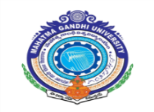 MAHATMA GANDHI UNIVERSITYNALGONDA- 508 254No.  /MGU /PG/Exams/2024-25						                                Date: 06.04.2024					EXAMINATION FEE- NOTIFICATION 		 MCA Semester-IV (Regular & Backlog) and I, II & III Semesters (Backlog)1. It is hereby notified for information of all Regular/Backlog candidates of MCA of the Campus College that the Semester-IV (Regular and Backlog) and I, II &III Semesters (Backlog) Examinations will be scheduled in due course of time and the detailed Time-Table will be notified later.2. The schedule for payment of examination fee and submission of examination application forms at the respective colleges is given below:DETAILS OF EXAMINATION FEE(for the students admitted during Academic Year 2022-23)       (for the students admitted during Academic Year 2016-17,2017-18,2018-19,2019-20,2020-21,2021-22)     (A). FAILING TO SUBMIT THEFEE ABSTRACT, FORMS WILL BE REJECTED.         (B).FEE ONCE PAID CANNOT BE REFUNDED OR ADJUSTED FOR ANY FUTURE EXAMINATIONS.        3. The candidates applying for (Regular & Backlog) must enclose their Previous Memorandum            Of Marks along with properly filled in Examination.        4.  The Principals are requested to forward the examination application forms of the eligible candidates only.        5.   Incomplete forms and forms without documents mentioned above will summarily be rejected.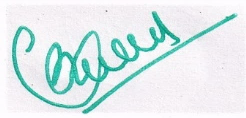   Controller of ExaminationsDescription                                Last Dates                                Last DatesDescriptionWithout late feeWith late fee of Rs.200/-To StudentsPayment of Examinations fee and submission of Examination application forms at their respective colleges.22.04.2024Monday25.04.2024ThursdayTo Colleges1.  Preparation & Submission of E.A.F. Online2.  Remittance of consolidated Examination fee  through  SBI Challan Account No. 62422450289 (Bank Code No. 21270)24.04.2024Wednesday26.04.2024Friday26.04.2024Friday26.04.2024FridaySubmission of printed EAF forms along with NR & Fee Abstract etc. to the Exam Branch, MGU27.04.2024Saturday27.04.2024SaturdayNote: No application will be accepted after the last date of submission from any college.Note: No application will be accepted after the last date of submission from any college.Note: No application will be accepted after the last date of submission from any college.ParticularsFees for All PaperUpto3 PapersAdditional Fee for Consolidated Memo & Provisional            MCA  Rs. 1225+100*=1325/-Rs. 650+100*=750/-Rs.500/-(for Regular Students of Semester IV only)ParticularsFees for All PaperUpto3 PapersMCARs. 620+60*=680/-Rs. 340+60*=750/-Note: The candidates who have appeared for II year in double the duration of the course but not crossed (8) years from the date of admission and intended to write backlog papers have to pay an amount of Rs.1000/- per paper, along with normal examination i.e. for candidates admitted during the years 2016-17(Last chance) & 2017-18only.Note: The candidates who have appeared for II year in double the duration of the course but not crossed (8) years from the date of admission and intended to write backlog papers have to pay an amount of Rs.1000/- per paper, along with normal examination i.e. for candidates admitted during the years 2016-17(Last chance) & 2017-18only.Note: The candidates who have appeared for II year in double the duration of the course but not crossed (8) years from the date of admission and intended to write backlog papers have to pay an amount of Rs.1000/- per paper, along with normal examination i.e. for candidates admitted during the years 2016-17(Last chance) & 2017-18only.*Memorandum of Marks*Memorandum of Marks*Memorandum of Marks